data wystawienia zamówienia i miejscowość…………………………………..…..                                    Do Regionalnego Centrum Krwiodawstwa                       i Krwiolecznictwa w ŁodziZAMÓWIENIE INDYWIDUALNE NA KREW I JEJ SKŁADNIKINazwisko i imię pacjenta………………………………………………………………………………………………………………………Numer PESEL:………………………………….… data urodzenia……………………............................. Płeć* :  K      M 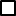 W przypadku osoby nieposiadającej numeru PESEL - nazwa i numer dokumentu stwierdzającego tożsamość: ……………………………………………………………………………………………………………………………………………………………………Jeżeli pacjent NN: numer księgi głównej………………… lub niepowtarzalny numer identyfikacyjny (ID)…………………………………Grupa krwi pacjenta:……………………………………………………………………………………………Przeciwciała odpornościowe: …………………………………………………………………………………..Rozpoznanie:…………………………………………………………………………………………………………Wskazanie do przetoczenia:…………………………………………………………..……………………PROSZĘ O WYDANIESpecyficzne zalecenia: …………………………………………………………………………………(np. składnik napromieniowany, ubogoleukocytarny itp.)(pełna nazwa zamawianego składnika)Liczba jednostek lub opakowań………………………………………………………GRUPA KRWI ABO i RhD (słownie)Fenotyp krwinek czerwonych (jeżeli potrzeba)data, oznaczenie** i podpis lekarza zamawiającego